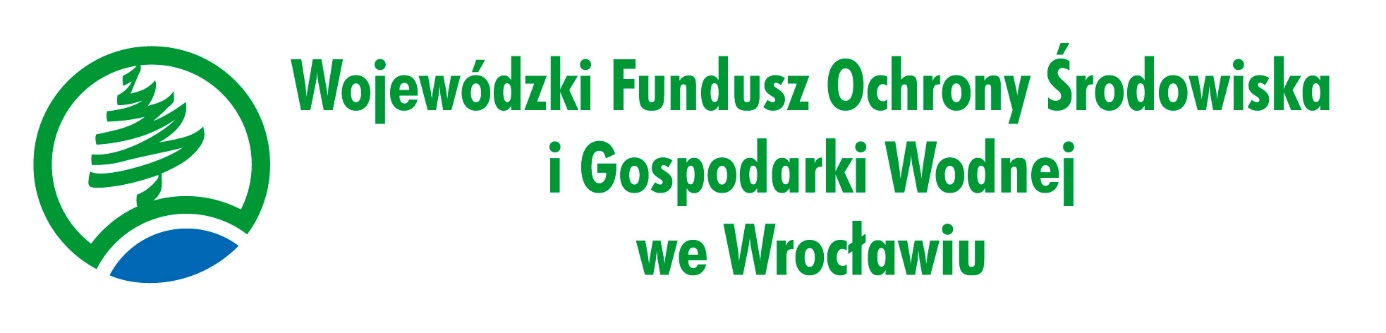 Urząd Gminy Głogów informuje, że WFOŚiGWogłosił nabór wniosków na Program „Moja woda” Szczegóły dotyczące programu dostępne na stronie Wojewódzkiego Funduszu Ochrony Środowiska
 i Gospodarki Wodnej 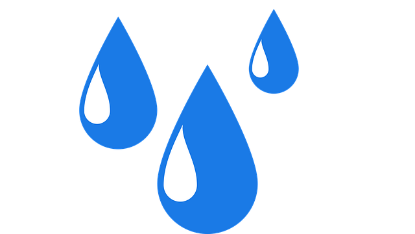 https://wfosigw.wroclaw.pl/    →   w zakładce Złóż wniosekoraz pod numerami telefonu:Biuro we Wrocławiu - Informacjatel. 71 333 09 35Oddział w Legnicytel. 76 852-43-01 wew. 108 Termin naboru wniosków: nabór ciągły od dnia 01.07.2020 r. do dnia 31.05.2024 r. lub do czasu rozdysponowania puli środków.